DECLARAÇÃO DE CONFLITO DE INTERESSENós, autores do manuscrito “Cinética de secagem de raspas de abóbora', declaramos que NÃO POSSUIMOS CONFLITO DE INTERESSE de ordem:(  x  ) pessoal,(  x  ) comercial,(  x  ) acadêmico,( x   ) político,( x   ) financeiro no manuscrito,(  x ) Nós declaramos, que as informações que justificam o conflito de interesse constam em arquivo anexado como “Documento Suplementar” na página da Revista Científica (ISSN 1984-5529).Ceres, 05 de janeiro de 2021Assinatura do 1º Autor: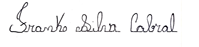 Frank Silva CabralInstituto Federal Goiano-Campus CeresAssinatura do 2º Autor: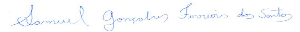 Samuel Gonçalves Ferreira dos Santos(Autor Correspondência)Universidade Federal de ViçosaAssinatura do 3º Autor: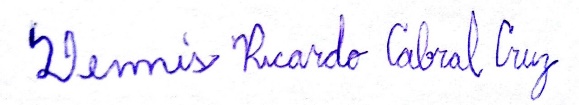 Dennis Ricardo Cabral CruzInstituto Federal Goiano-Campus CeresAssinatura do 4º Autor: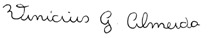 Vinícius Gonçalves Almeida Universidade Federa de Viçosa Assinatura do 5º Autor: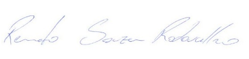 Renato Souza RodovalhoInstituto Federal Goiano-Campus Ceres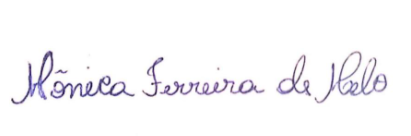 Assinatura do 6º Autor.Mônica Ferreira de MeloInstituto Federal Goiano-Campus Ceres(Anexar este arquivo no momento da submissão do manuscrito, no sistema eletrônico da revista, como DOCUMENTO SUPLEMENTAR)